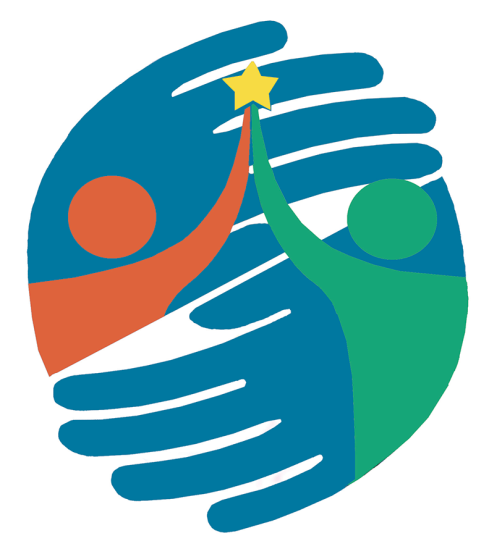 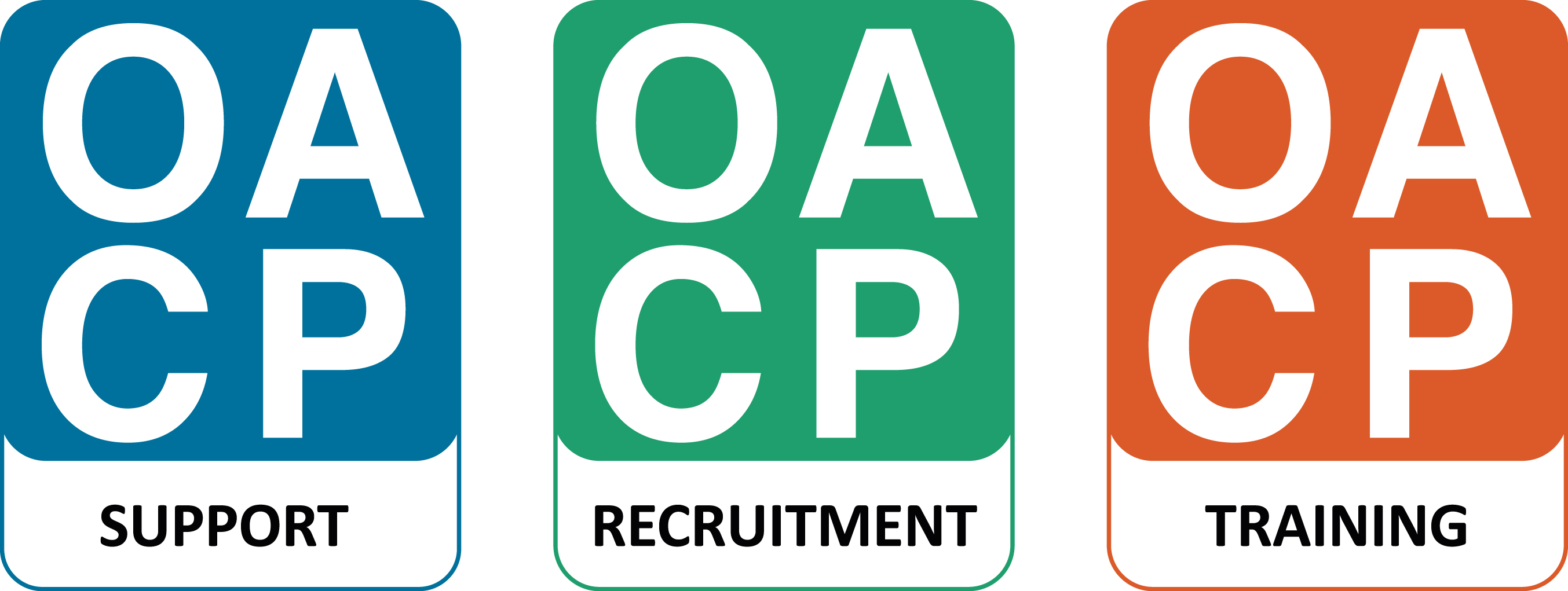 Oxfordshire Care Awards 2018 Nomination FormOne entry form per nomination. All fields must be completed.Statement of nomination (maximum of 400 words)Your statement should describe why you think the Nominee should win the Award. Please refer to the Judging Criteria on the Entry Guidance.No other supporting materials will be considered except testimonials. An additional typed testimonial from a colleague and/ or/ service user and/ or/ family carer (maximum 1 A4 sheet per testimonial) is desirable.Please make sure that the name of the Nominee, their Employer and the Award Category is included on all supporting information.Attach all pieces of supporting information to this entry form and post to: OACP | 9/ 10 Napier Court | Barton Lane | Abingdon | OX14 3YTOr send by email to: jane.wood@oacp.org.uk. We will acknowledge all submissions.Deadline for Nominations: 4pm, Friday 9th March 2018Any nominations received after this time will not be considered or acknowledged.Statement of nomination (maximum of 400 words)Category of Award being entered (please tick one only)Category of Award being entered (please tick one only)Category of Award being entered (please tick one only)Category of Award being entered (please tick one only)Category of Award being entered (please tick one only)Category of Award being entered (please tick one only)Category of Award being entered (please tick one only)Category of Award being entered (please tick one only)Category of Award being entered (please tick one only)Newcomer to Care AwardCare Home Worker AwardCare Home Worker AwardCare Home Worker AwardCare Home Worker AwardCare Home Worker AwardCare Home Worker AwardCare Employer AwardHome Care Worker AwardHome Care Worker AwardHome Care Worker AwardHome Care Worker AwardHome Care Worker AwardHome Care Worker AwardRegistered Manager AwardCommunity Services Worker AwardCommunity Services Worker AwardCommunity Services Worker AwardCommunity Services Worker AwardCommunity Services Worker AwardCommunity Services Worker AwardOxfordshire Hero AwardName of person completing this formName of person completing this formName of person completing this formName of NomineeName of NomineeName of NomineeName of Nominee’s employerName of Nominee’s employerName of Nominee’s employerIs the person completing this form…Is the person completing this form…Is the person completing this form…Is the person completing this form…Is the person completing this form…Is the person completing this form…Is the person completing this form…Is the person completing this form…Is the person completing this form…A colleague?A colleague?A colleague?Related to the Nominee?Related to the Nominee?Related to the Nominee?A client of the Nominee?A client of the Nominee?A client of the Nominee?Other relationship (please specify)Other relationship (please specify)Other relationship (please specify)Have you informed the Nominee of their nomination?Have you informed the Nominee of their nomination?Have you informed the Nominee of their nomination?Have you informed the Nominee of their nomination?YesNo